Vrienden van Sportclub Gooi- en Eemland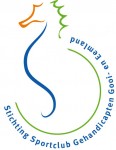 MachtigingsformulierOndergetekende, vriend van Sportclub Gooi- en Eemland, verleent hierbij tot wederopzegging machtiging aan de Stichting Sportclub Gehandicapten Gooi- en Eemland, om van zijn/haar bankrekening jaarlijks € 100,00 af te schrijven als donatie.
Uw naam wordt vermeld op ons sponsorbord in de manege Gooi- en Eemland.Datum: ………………………………………....		Handtekening: ………………………………………….U kunt het ingevulde en ondertekende formulier opsturen of mailen naar:Stichting Sportclub Gehandicapten Gooi- en Eemland
T.a.v. Lisette Bakker, secretaris
Anne Franklaan 181 A
1402 HL Bussum
Email: secretaris@sportclubgooieneemland.nlNaam:……………………………………………………………………………………………..Welke naam op sponsorbord:……………………………………………………………………………………………..Adres:……………………………………………………………………………………………..Postcode/woonplaats:……………………………………………………………………………………………..Telefoonnummer:……………………………………………………………………………………………..Emailadres:……………………………………………………………………………………………..IBAN en rekeningnummer:……………………………………………………………………………………………..